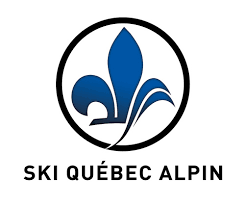 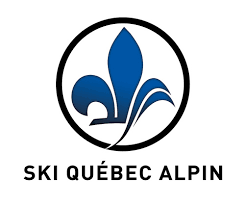 DateDateClubClubClubNiveauNiveauNiveauNiveauÉpreuveÉpreuveDTDTDTDEDEDEDEDEArbitreArbitreArbitreArbitreArbitrePistePistePistePisteAppropriée pour le groupe d’âge? (oui ou non)Appropriée pour le groupe d’âge? (oui ou non)Appropriée pour le groupe d’âge? (oui ou non)Appropriée pour le groupe d’âge? (oui ou non)Appropriée pour le groupe d’âge? (oui ou non)Appropriée pour le groupe d’âge? (oui ou non)Appropriée pour le groupe d’âge? (oui ou non)Appropriée pour le groupe d’âge? (oui ou non)MétéoSoleil   Nuages   Neige   PluieSoleil   Nuages   Neige   PluieSoleil   Nuages   Neige   PluieSoleil   Nuages   Neige   PluieSoleil   Nuages   Neige   PluieSoleil   Nuages   Neige   PluieTempératureTempératureTempératureTraceurTraceurTraceurTraceurTraceurTraceurCommentaires Commentaires Commentaires Commentaires Commentaires Commentaires Commentaires Commentaires 1ère manche:  1ère manche:  1ère manche:  1ère manche:  1ère manche:  1ère manche:  2ème manche:   2ème manche:   2ème manche:   2ème manche:   2ème manche:   2ème manche:   AspectAspectAspectAspectAspectAspectCommentairesCommentairesCommentairesCommentairesCommentairesCommentairesCommentairesCommentairesAvis de courseAvis de courseAvis de courseAvis de courseAvis de courseAvis de courseEnregistrement et paiementEnregistrement et paiementEnregistrement et paiementEnregistrement et paiementEnregistrement et paiementEnregistrement et paiementRéunion des entraineursRéunion des entraineursRéunion des entraineursRéunion des entraineursRéunion des entraineursRéunion des entraineursPréparation de la pistePréparation de la pistePréparation de la pistePréparation de la pistePréparation de la pistePréparation de la pisteEntretien de la pisteEntretien de la pisteEntretien de la pisteEntretien de la pisteEntretien de la pisteEntretien de la pisteSécuritéSécuritéSécuritéSécuritéSécuritéSécuritéProtocole radioProtocole radioProtocole radioProtocole radioProtocole radioProtocole radioChronométrageChronométrageChronométrageChronométrageChronométrageChronométrageRespect du programmeRespect du programmeRespect du programmeRespect du programmeRespect du programmeRespect du programmeProtêt? (Si oui, spécifier)    OUI    NONProtêt? (Si oui, spécifier)    OUI    NONProtêt? (Si oui, spécifier)    OUI    NON______________________________________________________________________________________________________________________________________________________________________________________________________________________________________________________________________________________________________________________________________________________________________________________________________________________________________________________________________________________________________________________________________________________________________________________________________________________________________________________________________________________________________________________________________________________________________________________________________________________________________________________________________________________________________________________________________________________________________________________________________________________________________________________________________________________________________________________________________________________________________________________________________________________________________________________________________________________________________________________________________________________________________________________________________________________________________________________________________________________________________________________________________________________________________________________________________________________________________________________________________________________________________________________________________________________________________________________________________________________________________________________________________________________________________________________________________________________________________________________________________________________________________________________________________________________________________________________________________________________Sanctions? (Si oui, spécifier infractions et sanctions)    OUI    NONSanctions? (Si oui, spécifier infractions et sanctions)    OUI    NONSanctions? (Si oui, spécifier infractions et sanctions)    OUI    NON______________________________________________________________________________________________________________________________________________________________________________________________________________________________________________________________________________________________________________________________________________________________________________________________________________________________________________________________________________________________________________________________________________________________________________________________________________________________________________________________________________________________________________________________________________________________________________________________________________________________________________________________________________________________________________________________________________________________________________________________________________________________________________________________________________________________________________________________________________________________________________________________________________________________________________________________________________________________________________________________________________________________________________________________________________________________________________________________________________________________________________________________________________________________________________________________________________________________________________________________________________________________________________________________________________________________________________________________________________________________________________________________________________________________________________________________________________________________________________________________________________________________________________________________________________________________________________________________________________________Questions ou préoccupations concernant les règlements ou les décisions?  (Si oui, spécifier) OUI    NON   Questions ou préoccupations concernant les règlements ou les décisions?  (Si oui, spécifier) OUI    NON   Questions ou préoccupations concernant les règlements ou les décisions?  (Si oui, spécifier) OUI    NON   ___________________________________________________________________________________________________________________________________________________________________________________________________________________________________________________________________________________________________________________________________________________________________________________________________________________________________________________________________________________________________________________________________________________________________________________________________________________________________________________________________________________________________________________________________________________________________________________________________________________________________________________________________________________________________________________________________________________________________________________________________________________________________________________________________________Combien de temps après le dernier coureur les médailles ont-elles été remises?Commentaires additionnelsCommentaires additionnelsCommentaires additionnels___________________________________________________________________________________________________________________________________________________________________________________________________________________________________________________________________________________________________________________________________________________________________________________________________________________________________________________________________________________________________________________________________________________________________________________________________________________________________________________________________________________________________________________________________________________________________________________________________________________________________________________________________________________________________________________________________________________________________________________________________________________________________________________________________________